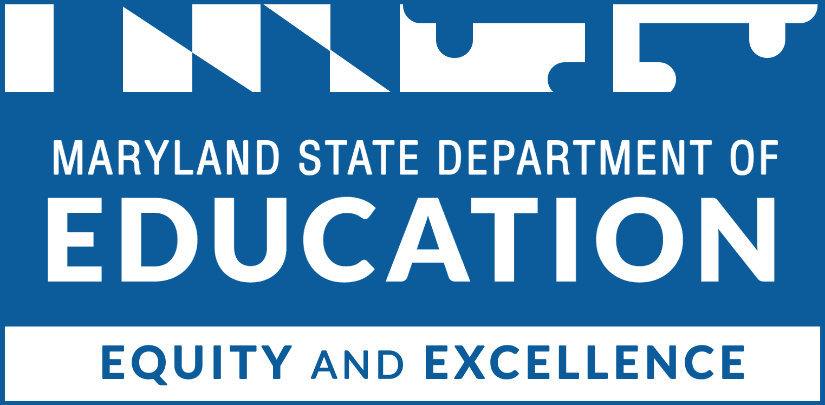 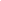 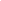 
Mohammed Choudhury
State Superintendent of Schools 
Secretary-Treasurer, Maryland State Board of EducationDeann Collins, Ed.D.
Deputy Superintendent of Teaching and LearningWes Moore
Governor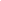 Clarence C. Crawford
President, Maryland State Board of EducationSusan J. Getty, Ed.D. (Vice President)Shawn D. Bartley, Esq.Gail BatesChuen-Chin Bianca ChangCharles R. Dashiell Jr., Esq.Jean C. HalleVermelle Greene, Ph.D. Dr. Joan Mele-McCarthyRachel L. McCuskerLori MorrowBrigadier General Warner I. Sumpter (Ret.)Holly C. Wilcox, Ph.D.Merin Thomas (Student Member)Table of ContentsInstructionsComplete this application electronically by typing directly into the fillable fields and charts. Do not alter or remove sections. When finished, save the application document as a pdf to your computer and obtain appropriate signatures. The completed Application should be saved as a pdf and emailed to Susan Spinnato at susan.spinnato@maryland.gov.Proposal Cover PageProgram Title: Project/Program Director: Director Phone: Director email: Institution/Agency Name: Institution/Agency Address: Amount of the request for grant period (June 28, 2023 – June 30, 2024):$Signature of Director 						DateProject Narrative EXTENT OF NEED - (20 POINTS)Identify a clearly defined problem and discuss the impact of the proposed program. Refer to the Grant Information Guide for further guidance.GOALS AND outcomeS - (20 POINTS)Communicate the goals and measurable outcomes of the program. Refer to the Grant Information Guide for further guidance.Plan of Operation, Key Personnel and Timeline - (20 Points)The Plan of Operation includes the strategies, activities, and timeline that will be implemented to achieve your goals, outcomes, and milestones. Use the table below to address the key components of the program implementation or expansion. Evidence of Impact - (10 Points)Describe how the proposed plan and strategies being implemented are evidence-based and will lead to the desired impact. Include a description of the grantee’s experience in terms of effective practices leading to the desired outcomes.evaluation - (15 Points)Grantees are required to submit an annual evaluation report and quarterly progress reports that are consistent with the project’s goals. Describe in detail what success will look like and the criteria that will be used to determine and measure success.BUDGET AND BUDGET NARRATIVE - (15 POINTS)A budget and budget narrative are required. Submit the budget on the MSDE Grant Budget C-1-25 form and a separate document for the budget narrative.The project’s budget narrative should detail all related project expenses in an itemized budget. It should demonstrate the extent to which the budget is reasonable, cost-effective, and integrates other sources of funding. All costs described in the project narrative should appear in the budget narrative and must have a corresponding entry in the itemized budget for that year. Reviewers should be able to see a clear connection between the project activities and the budget line items.Each line must be detailed and specific. General expenses should be broken down into specific line items. For example, “meeting expenses” can be broken down into room rental, photocopying, and refreshments. There is no page limit for the budget, so be as detailed as possible. See a sample budget below:AppendicesThe following Appendices must be included in the proposal for funding, but do not apply to the page limit of the Project Narrative:Appendix A:	A signed recipient assurances pageAppendix B:	A signed secondary (C-1-25 MSDE budget form)Type response here.Goal 1:Outcome:Milestone:Goal 2:Outcome:Milestone:TimelinesStrategy/ActivitiesPerson Responsible  
Partner OrganizationType response here.Evaluation MeasureGoalClick here to enter text.Click here to enter text.Click here to enter text.Type response here.Item/DescriptionQuantityUnit CostTotalSalaries & WagesFringeContractualSub-Awards (grants to Baltimore City Public Schools)Indirect CostTotal Requested: